IEEE P802.11
Wireless LANsDiscussionBackgroundIt has been agreed that 11ay includes support for a non-uniform constellation (NUC)Section 4.3.25 [1] “EDMG STA has optional support of a 64-point non-uniform constellation”Section 9.4.2.250.1 and 30.3.3.3 [1] include signalling and capability information for NUC.However, signal points of NUC are undefined but we have seen various submission in the past e.g. [2,3]NUC design depends onCode ratesImpairments considered during design processFrom an implementation point of view however, it is desired to define a single constellation which fits best to all code rates and impairments (which are partly implementation specific)FindingsNUC is code rate dependentA single NUC for all code rates comes with a performance trade-offIt is desired to design a single NUC for high code rates as high code rates have strong sensitivity requirementsNUC alleviates those strong sensitivity requirements and simplifies frontend implementation especially for code rates 13/16 and 7/8NUC design can consider different PHY impairmentsAWGN Phase noise (PN)Power amplifier (PA) non-linearity ObservationsPN optimizationResidual phase noise is implementation specific as different phase noise mitigation algorithms may be appliedPhase noise optimization yields higher PAPR and reduced performance with PA non-linearityPA optimizationCharacteristic of PAs non-linearity is implementation specific as different PAs and predistortion techniques may be appliedDifficult to include in optimizationAWGN	AWGN design very roubust against impairmentsDifferences to reasonable PN, PA optimization are minorProposalNUC maximizing mutual information in AWGN and for high code ratesAnalysisAnalysis of the proposed 64-QAM non-uniform constellation in various scenarios AWGN, Rayleigh, AWGN and Phase Noise, AWGN and Phase Noise with PA non-linearitySimulation parameters in AppendixSummaryThe 64-QAM non-uniform constellation proposed below is optimized to maximize mutual information in AWGN. This constellation has been compared with a rectangular 64-QAM in terms of frame error rate for code rates 5/8, 3/4, 13/16, and 7/8 in various scenarios. The proposed non-uniform constellation achieves gainsbetween 0.2 and 0.3dB in AWGNbetween 0.4 and 0.6dB in Rayleigh fading channelbetween 0.2 and 1.8dB in AWGN and phase noise channelbetween 0.2 and 2.9dB in AWGN and phase noise channel with PA non-linearity30.5.7.4 Modulation mapping30.5.7.4.1 GeneralThe coded and padded bit stream is converted into a stream of complex constellation points, following the rules defined in 20.6.3.2.4 for π/2-BPSK, π/2-QPSK, π/2-16-QAM, and π/2-64-QAM. The π/2-64-NUC modulation is defined in 30.5.7.4.5.30.5.7.4.2 Dual carrier modulation (DCM) SQPSK(…)30.5.7.4.3 Space-time block coding (STBC)(…)30.5.7.4.4 Block interleaver(…)30.5.7.4.5 π/2-64-NUC modulationIn π/2-64-NUC modulation, the input bit stream is grouped in sets of 6 bits and mapped according to the following equation: Each output symbol is then rotated according to the following equation. The constellation bit encoding for the 64-NUC is depicted in Figure 97.NOTE—The 64-NUC is quadrant symmetric and has an average power of one.Figure 97 – 64-NUC bit/ symbol encodingStrawpollDo you agree to include the π/2-64-NUC defined in “11-17-1292-01-00ay-Draft-text-to-define-non-uniform-constellation-(CID-517).docx” to the IEEE 802.11ay Draft 0.5?References[1] 11ay D0.5 [2] 11-16/0072r0 Performance of Non-Uniform Constellations in Presence of Phase Noise[3] 11-16/0955r0 Non uniform constellation of HOM for SC in 11ay[4] 11-15/0866r4 11ay evaluation methodologyAppendixSimulation Parameters are as followsLDPC11ad code word lengths, code rates 5/8, 3/4, 13/16, 7/8SC interleaver/ deinterleaverTransmitterSC modulationMessage length 4096 bytesChannel modelAWGNRayleigh fading channel with Trms=3nsExponential decay profilePhase Noise [4]Power amplifier [4], Tx mask [1]ReceiverPerfect channel knowledge Regular approx. LLR demapperFD equalizationSensitivity analysisReference: Regular uniform 64-QAM [1] with Gray labelingDraft text to define non-uniform constellation (CID 517)Draft text to define non-uniform constellation (CID 517)Draft text to define non-uniform constellation (CID 517)Draft text to define non-uniform constellation (CID 517)Draft text to define non-uniform constellation (CID 517)Date:  2017-09-06Date:  2017-09-06Date:  2017-09-06Date:  2017-09-06Date:  2017-09-06Author(s):Author(s):Author(s):Author(s):Author(s):NameAffiliationAddressPhoneemailThomas HandteSony Europe Ltd.Heldelfinger Strasse 61+49 711 5858 236thomas.handte @ sony.comCIDClauseCommentProposed Change51730.1.1NUC not definedComment resolution will be provided.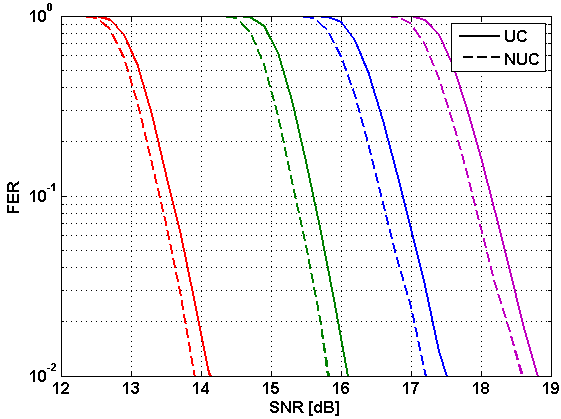 Figure 1: FER in AWGN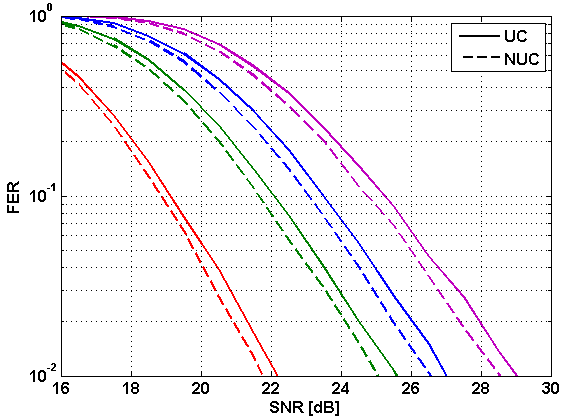 Figure 2: FER in Rayleigh fading channel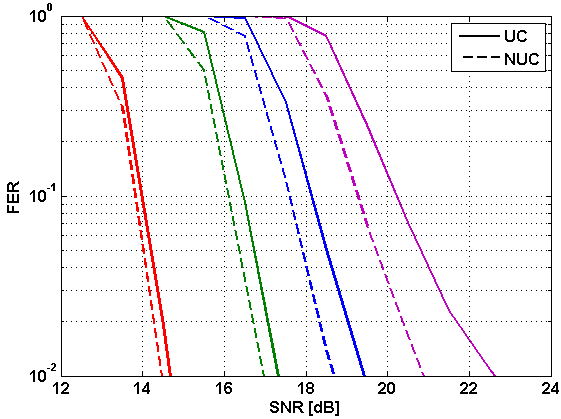 Figure 3: FER in AWGN and phase noise channel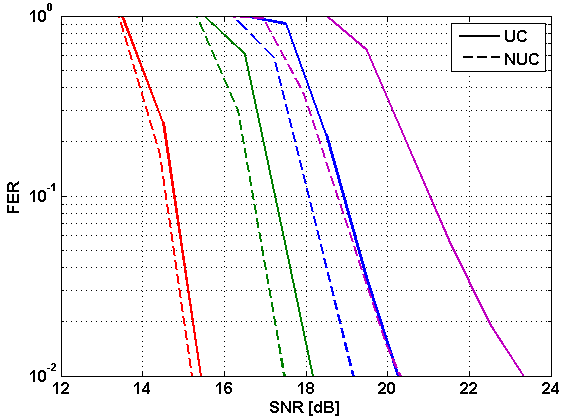 Figure 4: FER in AWGN and phase noise channel with PA non-linearity